山 东 省 教 育 招 生 考 试 院鲁招考〔2022〕144 号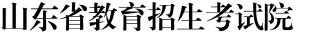 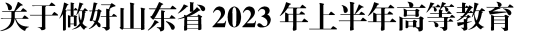 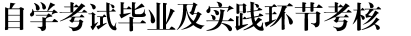 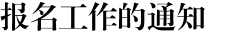 有关主考院校、 各市教育招生考试机构：为做好我省 2023 年上半年高等教育自学考试毕业及实践环 节考核报名工作， 现将有关事项通知如下：一、报名时间高等教育自学考试毕业及实践环节考核每年组织两次，上、 下半年各考核一次， 个别报名人数较少的专业只在上半年或下半 年组织一次。 2023 年上半年高等教育自学考试毕业及实践环节 考核报名时间为 2022 年 12 月 18 日至 24 日(每天 8:00 至 17:00 )。二、 科目安排2023 年上半年高等教育自学考试各专业考核科目、时间及 地点具体安排见附件。三、报名条件(一)实践环节考核限考生在参加理论课程考试后报考， 且 考生须在 2022 年 12 月前取得自学考试准考证号。考生可根据个 人实际情况选择报考本专业开设的部分或全部考核课程。《管理 系统中计算机应用》《计算机应用基础》科目不同专业考生的考 核由山东财经大学统一组织。参加在校生实践课程考核改革试点 的考生， 实践环节考核由试点学校自行组织。参加强化实践能力 培养考核改革试点的考生，实践环节考核由主考院校自行组织。(二) 毕业考核(含本科论文答辩、专科毕业实习、毕业设 计等)限考生在报考最后一门理论课程以后报考， 由毕业证颁发 及学位授予学校负责组织。参加在校生改革试点的考生毕业考核 由主考院校组织， 考生须参加本次报名。四、报名要求(一)本次毕业及实践环节考核报名工作实行网上报名， 考 生登录山东省教育招生考试院网站( https://www.sdzk.cn )办 理报名手续。(二) 报名结束后系统关闭， 不再提供查询和打印功能。报 考本科毕业考核的考生需同时下载打印毕业论文封面一式三份。 部分专业有指定格式的毕业实习报告，请报名后下载打印。(三)考生报考时应如实填报个人信息， 按照专业考核计划 准确选择报考专业、科目， 打印准考证。考生需妥善保存准考证， 作为参加考核的凭证。五、考核费用本次报名不收取报名费用，考核费用由主考院校按照《山东 省发展和改革委员会 山东省财政厅关于明确高等教育自学考试 收费标准有关问题的通知》(鲁发改成本〔2021〕472 号)规定 的标准收取，实践课程考核费每人/科次 80 元；毕业论文指导、 答辩费(本科)文科类每人/次 230 元， 理科类每人/次 260 元。六、考核要求考生须在规定时间内， 凭有效居民身份证、准考证到指定地 点参加培训考核。未办理报名手续或缺少相关证件的考生不得参 加考核。未按时到主考院校参加考核或成绩不合格的考生，须下 次考试重新报名。七、其他事项自学考试本科毕业生学士学位的授予工作由各专业主考院 校学位委员会负责， 本科毕业考生须及时登录主考院校继续教育 学院网站查询有关学位授予的条件和办理通知，以免延误申请。请各主考院校、各市教育招生考试机构做好考试报名的组织 工作， 报名期间安排专人接听考生咨询电话， 解答考生疑问， 确 保本次毕业及实践环节考核报名工作的顺利进行。附件：山东省 2023 年上半年高等教育自学考试毕业及实践 环节考核科目时间表山东省教育招生考试院 2022 年 12 月 9 日附件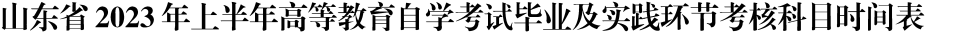 山东省教育招生考试院办公室   主动公开   2022 年 12 月 9 日印发共印 40 份院校代码院校名称专业代码专业名称学历课程代码课程名称考核时间考核地点联系电话9001山东大学030101法学(法律)专升本06999毕业论文2023 年 2 月 25 日、 2 月 26 日报名后，请及时关注山东大学继续教育学院自学考试网站查看毕业及实践环 节考核缴费流程，并务必于 2023 年 1 月 4 日—6 日登录山东大学自考综合服 务平台缴费。网址：https://www.law.sdu.edu.cn/jxsx/jxjy.htm。缴费后 请登录山东大学法学院网站，具体答辩要求及相关文件请在网站下载：点击 — — 教 学 实 习 — — 继 续 教 育 栏 目 查 看 。   网 址 ： http://www.law.sdu.edu.cn/jx1/jxjy.htm 相关通知会陆续发布， 请随时关 注网站信息。0532—586305219001山东大学050201英语专升本00602口译与听力2023 年 3 月 12 日 14:30报名后，请及时关注山东大学继续教育学院自学考试网站查看毕业及实践环 节考核缴费流程，并务必于 2023 年 1 月 4 日—6 日登录山东大学自考综合服 务平台缴费。网址： https://www.zk.sdu.edu.cn/。缴费后请及时实名加入 qq 群： 285122705，群内会发布考试事宜。0531—88377500  88375658  QQ 群号：2851227059001山东大学050201英语专升本06999毕业论文2023 年 3 月 19 日  8:30报名后，请及时关注山东大学继续教育学院自学考试网站查看毕业及实践环 节考核缴费流程，并务必于 2023 年 1 月 4 日—6 日登录山东大学自考综合服 务平台缴费。网址： https://www.zk.sdu.edu.cn/。  缴费后请及时实名加入 qq 群： 255647500 ，群内会发布考试事宜。  论文注意事项： 2 月 22 日前交 初稿； 3 月 1 日前老师回复；3 月 10 日前交定稿；3 月 19 日考试(如有变化， 提前通知)0531—88377500  88375658  QQ 群号：2556475009001山东大学050301新闻学专升本06999毕业论文考核时间：2023 年 3 月 18 日(星期六) 上午： 8:30—11:50，   辅导时间： 2023 年 3月 5 日至 3 月 17 日报名后，请及时关注山东大学继续教育学院自学考试网站查看毕业及实践环 节考核缴费流程，并务必于 2023 年 1 月 4 日—6 日登录山东大学自考综合服 务平台缴费。网址： https://www.zk.sdu.edu.cn/。缴费成功后请登录山大 新闻传播学院学院网站 http://www.jc.sdu.edu.cn ，点击 ——社会服务— — 自考考核工作安排表。缴费后请及时加入 qq 群:108748137 查看相关通知。0531—88361185 、88361115QQ 群号： 1087481379001山东大学080204机械电子工 程专升本00421物理(工)2022 年 3 月 18 日报名后，请及时关注山东大学继续教育学院自学考试网站查看毕业及实践环节考核缴费流程，并务必于 2023 年 1 月 4 日—6 日登录山东大学自考综合服 务平台缴费。网址： https://www.zk.sdu.edu.cn/。缴费后请及时加入 qq 群： 829296191，查看相关通知。0531—88392873 13705316211 (岳老师)  QQ 群号：8292961919001山东大学080204机械电子工 程专升本02201现代设计方法2022 年 3 月 18 日报名后，请及时关注山东大学继续教育学院自学考试网站查看毕业及实践环节考核缴费流程，并务必于 2023 年 1 月 4 日—6 日登录山东大学自考综合服 务平台缴费。网址： https://www.zk.sdu.edu.cn/。缴费后请及时加入 qq 群： 829296191，查看相关通知。0531—88392873 13705316211 (岳老师)  QQ 群号：8292961919001山东大学080204机械电子工 程专升本02203传感器与检测技术2022 年 3 月 18 日报名后，请及时关注山东大学继续教育学院自学考试网站查看毕业及实践环节考核缴费流程，并务必于 2023 年 1 月 4 日—6 日登录山东大学自考综合服 务平台缴费。网址： https://www.zk.sdu.edu.cn/。缴费后请及时加入 qq 群： 829296191，查看相关通知。0531—88392873 13705316211 (岳老师)  QQ 群号：8292961919001山东大学080204机械电子工 程专升本02239模拟、数字及电力电子技术2022 年 3 月 18 日报名后，请及时关注山东大学继续教育学院自学考试网站查看毕业及实践环节考核缴费流程，并务必于 2023 年 1 月 4 日—6 日登录山东大学自考综合服 务平台缴费。网址： https://www.zk.sdu.edu.cn/。缴费后请及时加入 qq 群： 829296191，查看相关通知。0531—88392873 13705316211 (岳老师)  QQ 群号：8292961919001山东大学080204机械电子工 程专升本02242工业用微型计算机2022 年 3 月 18 日报名后，请及时关注山东大学继续教育学院自学考试网站查看毕业及实践环节考核缴费流程，并务必于 2023 年 1 月 4 日—6 日登录山东大学自考综合服 务平台缴费。网址： https://www.zk.sdu.edu.cn/。缴费后请及时加入 qq 群： 829296191，查看相关通知。0531—88392873 13705316211 (岳老师)  QQ 群号：8292961919001山东大学080204机械电子工 程专升本02244计算机软件基础(一)2022 年 3 月 18 日报名后，请及时关注山东大学继续教育学院自学考试网站查看毕业及实践环节考核缴费流程，并务必于 2023 年 1 月 4 日—6 日登录山东大学自考综合服 务平台缴费。网址： https://www.zk.sdu.edu.cn/。缴费后请及时加入 qq 群： 829296191，查看相关通知。0531—88392873 13705316211 (岳老师)  QQ 群号：8292961919001山东大学080204机械电子工 程专升本02247机电一体化系统设计2022 年 3 月 18 日报名后，请及时关注山东大学继续教育学院自学考试网站查看毕业及实践环节考核缴费流程，并务必于 2023 年 1 月 4 日—6 日登录山东大学自考综合服 务平台缴费。网址： https://www.zk.sdu.edu.cn/。缴费后请及时加入 qq 群： 829296191，查看相关通知。0531—88392873 13705316211 (岳老师)  QQ 群号：8292961919001山东大学080204机械电子工 程专升本06999毕业论文2023 年 3 月 18 日报名后，请及时关注山东大学继续教育学院自学考试网站查看毕业及实践环 节考核缴费流程，并务必于 2023 年 1 月 4 日—6 日登录山东大学自考综合服 务平台缴费。网址： https://www.zk.sdu.edu.cn/。注：  1.本科毕业论文必 须选择机电设备的设计或改造题目； 2.考生必须完成 A0 图纸 2 张， 设计计算 说明书(论文一式两份)不少于 8000 字； 3.论文必须上网查重，重复率≤25%。 缴费后请及时加入 qq 群： 829296191，查看相关通知。0531—88392873 13705316211 (岳老师)  QQ 群号：829296191院校代码院校名称专业代码专业名称学历课程代码课程名称考核时间考核地点联系电话9001山东大学080901计算机科学与技术(计算机信息管 理)专升本03174软件开发工具2023 年 3 月 18 日 13:30—17:00报名后，请及时关注山东大学继续教育学院自学考试网站查看毕业及实践环 节考核缴费流程，并务必于 2023 年 1 月 4 日—6 日登录山东大学自考综合服 务平台缴费。网址： https://www.zk.sdu.edu.cn/。  请于 1 月 5 日 —11 日 打电话或入 QQ 群:728626763 咨询上机考核(入群申请：考号+姓名)0531—88361769 QQ 群号:7286267639001山东大学080901计算机科学与技术(计算机信息管 理)专升本04736数据库系统原理2023 年 3 月 18 日 13:30—17:00报名后，请及时关注山东大学继续教育学院自学考试网站查看毕业及实践环 节考核缴费流程，并务必于 2023 年 1 月 4 日—6 日登录山东大学自考综合服 务平台缴费。网址： https://www.zk.sdu.edu.cn/。  请于 1 月 5 日 —11 日 打电话或入 QQ 群:728626763 咨询上机考核(入群申请：考号+姓名)0531—88361769 QQ 群号:7286267639001山东大学080901计算机科学与技术(计算机信息管 理)专升本04738C＋＋程序设计2023 年 3 月 18 日 13:30—17:00报名后，请及时关注山东大学继续教育学院自学考试网站查看毕业及实践环 节考核缴费流程，并务必于 2023 年 1 月 4 日—6 日登录山东大学自考综合服 务平台缴费。网址： https://www.zk.sdu.edu.cn/。  请于 1 月 5 日 —11 日 打电话或入 QQ 群:728626763 咨询上机考核(入群申请：考号+姓名)0531—88361769 QQ 群号:7286267639001山东大学080901计算机科学与技术(计算机信息管 理)专升本06999毕业论文2023 年 3 月 19 日 8:00—15:00报名后，请及时关注山东大学继续教育学院自学考试网站查看毕业及实践环 节考核缴费流程，并务必于 2023 年 1 月 4 日—6 日登录山东大学自考综合服 务平台缴费。网址： https://www.zk.sdu.edu.cn/。  请于 1 月 5 日 —11 日 打电话 0531—88361769 或入群 QQ:808958780 咨询论文开题事宜；(入群申 请：考号+姓名)0531—88361769 QQ 群号:8089587809001山东大学080903网络工程专升本02332数据结构2023 年 3 月 18 日 13:30—17:00报名后，请及时关注山东大学继续教育学院自学考试网站查看毕业及实践环 节考核缴费流程，并务必于 2023 年 1 月 4 日—6 日登录山东大学自考综合服 务平台缴费。网址： https://www.zk.sdu.edu.cn/。  请于 1 月 5 日 —11 日 打电话或入 QQ 群:728626763 咨询上机考核(入群申请：考号+姓名)0531—88361769 QQ 群号:7286267639001山东大学080903网络工程专升本03143互联网及其应用2023 年 3 月 18 日 13:30—17:00报名后，请及时关注山东大学继续教育学院自学考试网站查看毕业及实践环 节考核缴费流程，并务必于 2023 年 1 月 4 日—6 日登录山东大学自考综合服 务平台缴费。网址： https://www.zk.sdu.edu.cn/。  请于 1 月 5 日 —11 日 打电话或入 QQ 群:728626763 咨询上机考核(入群申请：考号+姓名)0531—88361769 QQ 群号:7286267639001山东大学080903网络工程专升本04736数据库系统原理2023 年 3 月 18 日 13:30—17:00报名后，请及时关注山东大学继续教育学院自学考试网站查看毕业及实践环 节考核缴费流程，并务必于 2023 年 1 月 4 日—6 日登录山东大学自考综合服 务平台缴费。网址： https://www.zk.sdu.edu.cn/。  请于 1 月 5 日 —11 日 打电话或入 QQ 群:728626763 咨询上机考核(入群申请：考号+姓名)0531—88361769 QQ 群号:7286267639001山东大学080903网络工程专升本04748Java 语言程序设计 (一)2023 年 3 月 18 日 13:30—17:00报名后，请及时关注山东大学继续教育学院自学考试网站查看毕业及实践环 节考核缴费流程，并务必于 2023 年 1 月 4 日—6 日登录山东大学自考综合服 务平台缴费。网址： https://www.zk.sdu.edu.cn/。  请于 1 月 5 日 —11 日 打电话或入 QQ 群:728626763 咨询上机考核(入群申请：考号+姓名)0531—88361769 QQ 群号:7286267639001山东大学080903网络工程专升本06999毕业论文2023 年 3 月 19 日 8:00—15:00报名后，请及时关注山东大学继续教育学院自学考试网站查看毕业及实践环 节考核缴费流程，并务必于 2023 年 1 月 4 日—6 日登录山东大学自考综合服务平台缴费。网址： https://www.zk.sdu.edu.cn/。   请于 1 月 5 日—11 日打电话 0531—88361769 或入群 QQ:808958780 咨询论文开题事宜；(入群申 请：考号+姓名)0531—88361769 QQ 群号:8089587809001山东大学120103工程管理(项目管理)专升本04155项目采购管理2023 年 2 月 12 日报名后，请及时关注山东大学继续教育学院自学考试网站查看毕业及实践环 节考核缴费流程，并务必于 2023 年 1 月 4 日—6 日登录山东大学自考综合服 务平台缴费。网址： https://www.zk.sdu.edu.cn/。具体考核安排请报名并 完成缴费后登录网站查看： https://www.zk.sdu.edu.cn/0531—88364916 883645959001山东大学120103工程管理(项目管理)专升本05067项目管理案例分析2023 年 2 月 12 日报名后，请及时关注山东大学继续教育学院自学考试网站查看毕业及实践环 节考核缴费流程，并务必于 2023 年 1 月 4 日—6 日登录山东大学自考综合服 务平台缴费。网址： https://www.zk.sdu.edu.cn/。具体考核安排请报名并 完成缴费后登录网站查看： https://www.zk.sdu.edu.cn/0531—88364916 883645959001山东大学120103工程管理(项目管理)专升本06999毕业论文2023 年 2 月 25 日报名后，请及时关注山东大学继续教育学院自学考试网站查看毕业及实践环 节考核缴费流程，并务必于 2023 年 1 月 4 日—6 日登录山东大学自考综合服 务平台缴费。网址： https://www.zk.sdu.edu.cn/。具体考核安排请报名并 完成缴费后登录网站查看： https://www.zk.sdu.edu.cn/0531—88364916 883645959001山东大学120201工商管理(工商企业 管理)专升本00052管理系统中计算机应用缴费时间为 22 年 12 月 27 日 8:30 至 29 日16:00，考核时间 23 年 2 月 9 日,线上考试， 考前注意收看短信。缴费网址：      http://sce.sdufe.edu.cn/ 。缴费网址： http://sce.sdufe.edu.cn/；继续教育学院网站，通过扫码进行 缴费(必须先在省教育招生考试院网站报名)。考核内容： VFP6.0 软件中数 据库、数据表的创建、追加、更新、删除记录和各种管理；创建索引、查找 记录、浏览方式；熟悉 SQL 语句并实现数据表的查询；基本的 VisualFoxPro 编程和表单等上机操作。由于防疫常态化，请考生考前一定要关注继续教育 学院网站。0531—885831159001山东大学120201工商管理(工商企业 管理)专升本06999毕业论文2023 年 2 月 25 日报名后，请及时关注山东大学继续教育学院自学考试网站查看毕业及实践环 节考核缴费流程，并务必于 2023 年 1 月 4 日—6 日登录山东大学自考综合服 务平台缴费。网址： https://www.zk.sdu.edu.cn/。具体考核安排请报名并 完成缴费后登录网站查看： https://www.zk.sdu.edu.cn/0531—88364916 88364595院校代码院校名称专业代码专业名称学历课程代码课程名称考核时间考核地点联系电话9001山东大学120202市场营销(市场营销)专升本06999毕业论文2023 年 2 月 25 日报名后，请及时关注山东大学继续教育学院自学考试网站查看毕业及实践环 节考核缴费流程，并务必于 2023 年 1 月 4 日—6 日登录山东大学自考综合服 务平台缴费。网址： https://www.zk.sdu.edu.cn/。具体考核安排请报名并 完成缴费后登录网站查看： https://www.zk.sdu.edu.cn/0531—88364916 883645959001山东大学120402行政管理专升本06999毕业论文答辩辅导时间 2023 年 3 月 11 日 答辩时间 2023 年 3 月 25 日报名后，请及时关注山东大学继续教育学院自学考试网站查看毕业及实践环节考核缴费流程，并务必于 2023 年 1 月 4 日—6 日登录山东大学自考综合服 务平台缴费。网址： https://www.zk.sdu.edu.cn/。缴费后请及时加入 qq 群： 719843162 ，查看相关通知。0531—88377327  QQ 群号： 7198431629001山东大学130310动画专升本04504动画运动规律2023 年 3 月 25 日 8:30— 12:00报名后，请及时关注山东大学继续教育学院自学考试网站查看毕业及实践环 节考核缴费流程，并务必于 2023 年 1 月 4 日—6 日登录山东大学自考综合服 务  平  台  缴  费  。    网  址  ：   https://www.zk.sdu.edu.cn/  。 缴费后请及时加入 qq 群： 347270460，查看相关通知。(烟台南山学院报考 学生不需加此群，单独通知)0531—88375519  QQ 群号： 3472704609001山东大学130310动画专升本04506角色设计2023 年 3 月 26 日 14:00— 17:30报名后，请及时关注山东大学继续教育学院自学考试网站查看毕业及实践环 节考核缴费流程，并务必于 2023 年 1 月 4 日—6 日登录山东大学自考综合服 务  平  台  缴  费  。    网  址  ：   https://www.zk.sdu.edu.cn/  。 缴费后请及时加入 qq 群： 347270460，查看相关通知。(烟台南山学院报考 学生不需加此群，单独通知)0531—88375519  QQ 群号： 3472704609001山东大学130310动画专升本04507动画场景设计2023 年 3 月 25 日 14:00— 17:30报名后，请及时关注山东大学继续教育学院自学考试网站查看毕业及实践环 节考核缴费流程，并务必于 2023 年 1 月 4 日—6 日登录山东大学自考综合服 务  平  台  缴  费  。    网  址  ：   https://www.zk.sdu.edu.cn/  。 缴费后请及时加入 qq 群： 347270460，查看相关通知。(烟台南山学院报考 学生不需加此群，单独通知)0531—88375519  QQ 群号： 3472704609001山东大学130310动画专升本04508动画设计稿2023 年 3 月 26 日 8:30— 12:00报名后，请及时关注山东大学继续教育学院自学考试网站查看毕业及实践环 节考核缴费流程，并务必于 2023 年 1 月 4 日—6 日登录山东大学自考综合服 务  平  台  缴  费  。    网  址  ：   https://www.zk.sdu.edu.cn/  。 缴费后请及时加入 qq 群： 347270460，查看相关通知。(烟台南山学院报考 学生不需加此群，单独通知)0531—88375519  QQ 群号： 3472704609001山东大学130310动画专升本07999毕业设计2023 年 3 月 27 日报名后，请及时关注山东大学继续教育学院自学考试网站查看毕业及实践环 节考核缴费流程，并务必于 2023 年 1 月 4 日—6 日登录山东大学自考综合服 务  平  台  缴  费  。    网  址  ：   https://www.zk.sdu.edu.cn/  。 缴费后请及时加入 qq 群： 347270460，查看相关通知。(烟台南山学院报考 学生不需加此群，单独通知)0531—88375519  QQ 群号： 3472704609001山东大学560301机电一体化 技术专科02184机械制图(一)2023 年 3 月 18 日报名后，请及时关注山东大学继续教育学院自学考试网站查看毕业及实践环节考核缴费流程，并务必于 2023 年 1 月 4 日—6 日登录山东大学自考综合服 务平台缴费。网址： https://www.zk.sdu.edu.cn/。缴费后请及时加入 qq 群： 829296191，查看相关通知。0531—8839287313705316211    QQ群号： 8292961919001山东大学560301机电一体化 技术专科02196数控技术及应用2023 年 3 月 18 日报名后，请及时关注山东大学继续教育学院自学考试网站查看毕业及实践环节考核缴费流程，并务必于 2023 年 1 月 4 日—6 日登录山东大学自考综合服 务平台缴费。网址： https://www.zk.sdu.edu.cn/。缴费后请及时加入 qq 群： 829296191，查看相关通知。0531—8839287313705316211    QQ群号： 8292961919001山东大学560301机电一体化 技术专科02206微型计算机原理与接口技术2023 年 3 月 18 日报名后，请及时关注山东大学继续教育学院自学考试网站查看毕业及实践环节考核缴费流程，并务必于 2023 年 1 月 4 日—6 日登录山东大学自考综合服 务平台缴费。网址： https://www.zk.sdu.edu.cn/。缴费后请及时加入 qq 群： 829296191，查看相关通知。0531—8839287313705316211    QQ群号： 8292961919001山东大学560301机电一体化 技术专科02231机械制造2023 年 3 月 18 日报名后，请及时关注山东大学继续教育学院自学考试网站查看毕业及实践环节考核缴费流程，并务必于 2023 年 1 月 4 日—6 日登录山东大学自考综合服 务平台缴费。网址： https://www.zk.sdu.edu.cn/。缴费后请及时加入 qq 群： 829296191，查看相关通知。0531—8839287313705316211    QQ群号： 8292961919001山东大学560301机电一体化 技术专科02233电工技术基础2023 年 3 月 18 日报名后，请及时关注山东大学继续教育学院自学考试网站查看毕业及实践环节考核缴费流程，并务必于 2023 年 1 月 4 日—6 日登录山东大学自考综合服 务平台缴费。网址： https://www.zk.sdu.edu.cn/。缴费后请及时加入 qq 群： 829296191，查看相关通知。0531—8839287313705316211    QQ群号： 8292961919001山东大学560301机电一体化 技术专科02235电子技术基础(一)2023 年 3 月 18 日报名后，请及时关注山东大学继续教育学院自学考试网站查看毕业及实践环节考核缴费流程，并务必于 2023 年 1 月 4 日—6 日登录山东大学自考综合服 务平台缴费。网址： https://www.zk.sdu.edu.cn/。缴费后请及时加入 qq 群： 829296191，查看相关通知。0531—8839287313705316211    QQ群号： 8292961919001山东大学560301机电一体化 技术专科09946综合作业2023 年 3 月 18 日报名后，请及时关注山东大学继续教育学院自学考试网站查看毕业及实践环 节考核缴费流程，并务必于 2023 年 1 月 4 日—6 日登录山东大学自考综合服 务  平  台  缴  费  。    网  址  ：   https://www.zk.sdu.edu.cn/  。 综合作业必须选择机电设备的设计或改造题目， 考生必须完成 A1 图纸 2 张， 设计计算说明书不少于 5000 字。缴费后请及时加入 qq 群： 829296191，查看 相关通知。0531—8839287313705316211    QQ群号： 8292961919001山东大学590106食品营养与 卫生专科00019计算机应用基础缴费时间为 22 年 12 月 27 日 8:30 至 29 日16:00，考核时间 23 年 2 月 9 日,线上考试， 考前注意收看短信。缴费网址：      http://sce.sdufe.edu.cn/ 。缴费网址： http://sce.sdufe.edu.cn/；继续教育学院网站，通过扫码进行 缴费(必须先在省教育招生考试院网站报名)。考核内容： Windows、Word、 Excel、PowerPoint、Access、 Internet 等上机基本操作。由于新冠疫情防 控工作常态化， 请考生考试前一点要关注继续教育学院网站有关通知。联系电话 0531— 885831159001山东大学590106食品营养与 卫生专科05736医学基础总论2023 年 3 月 17 日上午 9:00— 12:30报名后，请及时关注山东大学继续教育学院自学考试网站查看毕业及实践环 节考核缴费流程，并务必于 2023 年 1 月 4 日—6 日登录山东大学自考综合服 务平台缴费。网址： https://www.zk.sdu.edu.cn/。0531—883820919001山东大学590106食品营养与 卫生专科05738基础化学2023 年 3 月 17 日上午 9:00— 12:30报名后，请及时关注山东大学继续教育学院自学考试网站查看毕业及实践环 节考核缴费流程，并务必于 2023 年 1 月 4 日—6 日登录山东大学自考综合服 务平台缴费。网址： https://www.zk.sdu.edu.cn/。0531—883820919001山东大学590106食品营养与 卫生专科05740生物化学(四)2023 年 3 月 17 日上午 9:00— 12:30报名后，请及时关注山东大学继续教育学院自学考试网站查看毕业及实践环 节考核缴费流程，并务必于 2023 年 1 月 4 日—6 日登录山东大学自考综合服 务平台缴费。网址： https://www.zk.sdu.edu.cn/。0531—883820919001山东大学590106食品营养与 卫生专科05742微生物与食品微生物2023 年 3 月 17 日上午 9:00— 12:30报名后，请及时关注山东大学继续教育学院自学考试网站查看毕业及实践环 节考核缴费流程，并务必于 2023 年 1 月 4 日—6 日登录山东大学自考综合服 务平台缴费。网址： https://www.zk.sdu.edu.cn/。0531—88382091院校代码院校名称专业代码专业名称学历课程代码课程名称考核时间考核地点联系电话9001山东大学610201计算机应用 技术专科00343高级语言程序设计(一)2023 年 3 月 4 日上午 8： 00 至 12:00报名后，请及时关注山东大学继续教育学院自学考试网站查看毕业及实践环 节考核缴费流程，并务必于 2023 年 1 月 4 日—6 日登录山东大学自考综合服 务平台缴费。网址： https://www.zk.sdu.edu.cn/。注：基于抗疫，如考试 方式、日期或地点改变，将在 qq 群号： 1047337674 中通知， 考生请及时加 入 QQ 群以便获取考试通知。电话： 0531—   88364658  QQ 群号：10473376749001山东大学610201计算机应用 技术专科02121数据库及其应用2023 年 3 月 4 日上午 8： 00 至 12:00报名后，请及时关注山东大学继续教育学院自学考试网站查看毕业及实践环 节考核缴费流程，并务必于 2023 年 1 月 4 日—6 日登录山东大学自考综合服 务平台缴费。网址： https://www.zk.sdu.edu.cn/。注：基于抗疫，如考试 方式、日期或地点改变，将在 qq 群号： 1047337674 中通知， 考生请及时加 入 QQ 群以便获取考试通知。电话： 0531—   88364658  QQ 群号：10473376749001山东大学610201计算机应用 技术专科02317计算机应用技术2023 年 3 月 4 日上午 8： 00 至 12:00报名后，请及时关注山东大学继续教育学院自学考试网站查看毕业及实践环 节考核缴费流程，并务必于 2023 年 1 月 4 日—6 日登录山东大学自考综合服 务平台缴费。网址： https://www.zk.sdu.edu.cn/。注：基于抗疫，如考试 方式、日期或地点改变，将在 qq 群号： 1047337674 中通知， 考生请及时加 入 QQ 群以便获取考试通知。电话： 0531—   88364658  QQ 群号：10473376749001山东大学610201计算机应用 技术专科04731电子技术基础(三)2023 年 3 月 4 日上午 8： 00 至 12:00报名后，请及时关注山东大学继续教育学院自学考试网站查看毕业及实践环 节考核缴费流程，并务必于 2023 年 1 月 4 日—6 日登录山东大学自考综合服 务平台缴费。网址： https://www.zk.sdu.edu.cn/。注：基于抗疫，如考试 方式、日期或地点改变，将在 qq 群号： 1047337674 中通知， 考生请及时加 入 QQ 群以便获取考试通知。电话： 0531—   88364658  QQ 群号：10473376749001山东大学610201计算机应用 技术专科04733微型计算机及接口技术2023 年 3 月 4 日上午 8： 00 至 12:00报名后，请及时关注山东大学继续教育学院自学考试网站查看毕业及实践环 节考核缴费流程，并务必于 2023 年 1 月 4 日—6 日登录山东大学自考综合服 务平台缴费。网址： https://www.zk.sdu.edu.cn/。注：基于抗疫，如考试 方式、日期或地点改变，将在 qq 群号： 1047337674 中通知， 考生请及时加 入 QQ 群以便获取考试通知。电话： 0531—   88364658  QQ 群号：10473376749001山东大学620201护理专科02900生理学2023 年 3 月 24 日报名后，请及时关注山东大学继续教育学院自学考试网站查看毕业及实践环 节考核缴费流程，并务必于 2023 年 1 月 4 日—6 日登录山东大学自考综合服 务平台缴费。网址： https://www.zk.sdu.edu.cn/。0531—883805059001山东大学620201护理专科02902病理学2023 年 3 月 24 日报名后，请及时关注山东大学继续教育学院自学考试网站查看毕业及实践环 节考核缴费流程，并务必于 2023 年 1 月 4 日—6 日登录山东大学自考综合服 务平台缴费。网址： https://www.zk.sdu.edu.cn/。0531—883805059001山东大学620201护理专科02904药理学(一)2023 年 3 月 24 日报名后，请及时关注山东大学继续教育学院自学考试网站查看毕业及实践环 节考核缴费流程，并务必于 2023 年 1 月 4 日—6 日登录山东大学自考综合服 务平台缴费。网址： https://www.zk.sdu.edu.cn/。0531—883805059001山东大学620201护理专科03180生物化学(三)2023 年 3 月 24 日报名后，请及时关注山东大学继续教育学院自学考试网站查看毕业及实践环 节考核缴费流程，并务必于 2023 年 1 月 4 日—6 日登录山东大学自考综合服 务平台缴费。网址： https://www.zk.sdu.edu.cn/。0531—883805059001山东大学620201护理专科06854临床实习考核2023 年 3 月 24 日报名后，请及时关注山东大学继续教育学院自学考试网站查看毕业及实践环 节考核缴费流程，并务必于 2023 年 1 月 4 日—6 日登录山东大学自考综合服 务平台缴费。网址： https://www.zk.sdu.edu.cn/。0531—883805059001山东大学630701市场营销专科00019计算机应用基础缴费时间为 22 年 12 月 27 日 8:30 至 29 日16:00，考核时间 23 年 2 月 9 日,线上考试， 考前注意收看短信。缴费网址：      http://sce.sdufe.edu.cn/ 。缴费网址： http://sce.sdufe.edu.cn/；继续教育学院网站，通过扫码进行 缴费(必须先在省教育招生考试院网站报名)。考核内容： Windows、Word、 Excel、PowerPoint、Access、 Internet 等上机基本操作。由于新冠疫情防 控工作常态化， 请考生考试前一点要关注继续教育学院网站有关通知。联系电话 0531— 885831159001山东大学630701市场营销(销售管理)专科00909网络营销与策划2023 年 2 月 12 日报名后，请及时关注山东大学继续教育学院自学考试网站查看毕业及实践环 节考核缴费流程，并务必于 2023 年 1 月 4 日—6 日登录山东大学自考综合服 务平台缴费。网址： https://www.zk.sdu.edu.cn/。具体考核安排请报名并 完成缴费后登录网站查看： https://www.zk.sdu.edu.cn/0531—88364916 883645959001山东大学630701市场营销(销售管理)专科10513销售案例研究(实践)2023 年 2 月 12 日报名后，请及时关注山东大学继续教育学院自学考试网站查看毕业及实践环 节考核缴费流程，并务必于 2023 年 1 月 4 日—6 日登录山东大学自考综合服 务平台缴费。网址： https://www.zk.sdu.edu.cn/。具体考核安排请报名并 完成缴费后登录网站查看： https://www.zk.sdu.edu.cn/0531—88364916 883645959001山东大学970202英语专科00593听力2023 年 3 月 12 日  8:30报名后，请及时关注山东大学继续教育学院自学考试网站查看毕业及实践环 节考核缴费流程，并务必于 2023 年 1 月 4 日—6 日登录山东大学自考综合服 务平台缴费。网址： https://www.zk.sdu.edu.cn/。  缴费后请及时加入 qq 群： 309599634 (群内会发布考试事宜， 请考生及时实名入群)0531—      88377500,88375658 QQ 群号： 3095996349001山东大学970202英语专科00594口语2023 年 3 月 12 日  9:30报名后， 请考生务必于 2023 年 1 月 4 日 —6 日登录山东大学自考综合服务平 台 缴 费 。  缴 费 流 程 请 查 看 山 东 大 学 继 续 教 育 学 院 自 学 考 试 网 站 	( https://www.zk.sdu.edu.cn/ ) 查看毕业及实践环节考核缴费流程。缴费 后请及时加入 qq 群： 313405631 (群内会发布考试事宜，请考生及时实名入 群)0531—      88377500,88375658 QQ 群号： 3134056319002山东师范大学030302社会工作专升本06999毕业论文2023 年 1 月 5 日—2 月 15 日网上缴费； 2 月 23 日— 3 月 31 日期间进行辅导、答辩。 辅导前提前写好论文初稿， 否则，不予辅导 答辩，具体安排请缴费时查看平台通知。详见山东师范大学高等教育自学考试综合管理平台( https://sdnu.edu — cj.com/ )通知。0531—89610708 0531—896108959002山东师范大学040106学前教育专升本06999毕业论文2023 年 1 月 5 日—2 月 15 日网上缴费； 2 月 23 日— 3 月 31 日期间进行辅导、答辩。 辅导前提前写好论文初稿， 否则，不予辅导 答辩，具体安排请缴费时查看平台通知。详见山东师范大学高等教育自学考试综合管理平台( https://sdnu.edu — cj.com/ )通知。0531—861821689002山东师范大学040106学前教育专升本12657幼儿教师教研指导2023 年 1 月 5 日—2 月 15 日网上缴费、提交评价报告。具体安排请缴费时查看平台通 知。详见山东师范大学高等教育自学考试综合管理平台( https://sdnu.edu — cj.com/ )通知。0531—86180270院校代码院校名称专业代码专业名称学历课程代码课程名称考核时间考核地点联系电话9002山东师范大学040107小学教育专升本06998毕业实习2023 年 1 月 5 日—2 月 15 日网上缴费、提交评价报告。具体安排请缴费时查看平台通 知。详见山东师范大学高等教育自学考试综合管理平台( https://sdnu.edu — cj.com/ )通知。0531—861802709002山东师范大学040107小学教育专升本06999毕业论文2023 年 1 月 5 日—2 月 15 日网上缴费； 2 月 23 日— 3 月 31 日期间进行辅导、答辩。 辅导前提前写好论文初稿， 否则，不予辅导 答辩，具体安排请缴费时查看平台通知。详见山东师范大学高等教育自学考试综合管理平台( https://sdnu.edu — cj.com/ )通知。0531—861802709002山东师范大学040107小学教育专升本14446小学教育管理(实践)2023 年 1 月 5 日—2 月 15 日网上缴费、提交评价报告。具体安排请缴费时查看平台通 知。详见山东师范大学高等教育自学考试综合管理平台( https://sdnu.edu — cj.com/ )通知。0531—861802709002山东师范大学040107小学教育专升本14450小学课程与教学设计(实践)2023 年 1 月 5 日—2 月 15 日网上缴费、提交评价报告。具体安排请缴费时查看平台通 知。详见山东师范大学高等教育自学考试综合管理平台( https://sdnu.edu — cj.com/ )通知。0531—861802709002山东师范大学040107小学教育专升本14463小学综合性学习与跨学科教 学(实践)2023 年 1 月 5 日—2 月 15 日网上缴费、提交评价报告。具体安排请缴费时查看平台通 知。详见山东师范大学高等教育自学考试综合管理平台( https://sdnu.edu — cj.com/ )通知。0531—861802709002山东师范大学050101汉语言文学专升本06999毕业论文2023 年 1 月 5 日—2 月 15 日网上缴费； 2 月 23 日— 3 月 31 日期间进行辅导、答辩。 辅导前提前写好论文初稿， 否则，不予辅导 答辩，具体安排请缴费时查看平台通知。详见山东师范大学高等教育自学考试综合管理平台( https://sdnu.edu — cj.com/ )通知。0531—86180394 0531—861803749002山东师范大学120901旅游管理专升本06999毕业论文2023 年 1 月 5 日—2 月 15 日网上缴费； 2 月 23 日— 3 月 31 日期间进行辅导、答辩。 辅导前提前写好论文初稿， 否则，不予辅导 答辩，具体安排请缴费时查看平台通知。详见山东师范大学高等教育自学考试综合管理平台( https://sdnu.edu — cj.com/ )通知。0531—86182770 137911069099002山东师范大学340102心理健康教 育专升本06999毕业论文2023 年 1 月 5 日—2 月 15 日网上缴费； 2 月 23 日— 3 月 31 日期间进行辅导、答辩。 辅导前提前写好论文初稿， 否则，不予辅导 答辩，具体安排请缴费时查看平台通知。详见山东师范大学高等教育自学考试综合管理平台( https://sdnu.edu — cj.com/ )通知。0531—861811669002山东师范大学670102学前教育专科12349幼儿教师实习指导2023 年 1 月 5 日—2 月 15 日网上缴费、提交评价报告。具体安排请缴费时查看平台通 知。详见山东师范大学高等教育自学考试综合管理平台( https://sdnu.edu — cj.com/ )通知。0531—861802709002山东师范大学670103小学教育专科00414现代教育技术2023 年 1 月 5 日—2 月 15 日网上缴费， 2 月 23 日— 3 月 31 日进行考核。具体安排请 缴费时查看平台通知。入 QQ 群： 613655195详见山东师范大学高等教育自学考试综合管理平台( https://sdnu.edu — cj.com/ )通知。0531—861802709002山东师范大学670103小学教育专科06998毕业实习2023 年 1 月 5 日—2 月 15 日网上缴费、提交评价报告。具体安排请缴费时查看平台通 知。详见山东师范大学高等教育自学考试综合管理平台( https://sdnu.edu — cj.com/ )通知。0531—861802709003山东财经大学020301金融学专升本00052管理系统中计算机应用缴费时间为 12 月 27 日 8:30 至 29 日 16:00， 考核时间 23 年 2 月 9 日,线上考试，考前注意收看短信。缴费网址：   http://sce.sdufe.edu.cn/ 。缴费网址： http://sce.sdufe.edu.cn/；继续教育学院网站，通过扫码进行 缴费(必须先在省教育招生考试院网站报名)。考核内容： VFP6.0 软件中数 据库、数据表的创建、追加、更新、删除记录和各种管理；创建索引、查找 记录、浏览方式；熟悉 SQL 语句并实现数据表的查询；基本的 VisualFoxPro 编程和表单等上机操作。由于防疫常态化，请考生考前一定要关注继续教育 学院网站。0531—885831159003山东财经大学020301金融学专升本06999毕业论文论文辅导、答辩及缴费全部在网上进行，缴 费时间为 22 年 12 月 27 日 8:30 至 29 日16:00，答辩在 23 年 3 月 31 日前完成。缴 费网址： http://sce.sdufe.edu.cn/。缴费网址： http://sce.sdufe.edu.cn/；继续教育学院网站，通过扫码进行 缴费(必须先在省教育招生考试院网站报名)。缴费完成 7 天后， 在继续教 育学院网站上公布指导教师负责的考生名单。请考生务必在 1 月 12 日前与指 导教师联系，如考生不主动联系指导教师，耽误论文辅导答辩由考生自己负0531—88583115院校代码院校名称专业代码专业名称学历课程代码课程名称考核时间考核地点联系电话责。论文辅导和答辩要求在继续教育学院网站自考栏目公布或根据指导教师 意见撰写。论文答辩在 23 年 3 月 31 日前完成， 具体时间由辅导教师通知， 请考生及时关注网站。9003山东财经大学020401国际经济与 贸易专升本00052管理系统中计算机应用缴费时间为 22 年 12 月 27 日 8:30 至 29 日16:00，考核时间 23 年 2 月 9 日,线上考试， 考前注意收看短信。缴费网址：      http://sce.sdufe.edu.cn/ 。缴费网址： http://sce.sdufe.edu.cn/；继续教育学院网站，通过扫码进行 缴费(必须先在省教育招生考试院网站报名)。考核内容： VFP6.0 软件中数 据库、数据表的创建、追加、更新、删除记录和各种管理；创建索引、查找 记录、浏览方式；熟悉 SQL 语句并实现数据表的查询；基本的 VisualFoxPro 编程和表单等上机操作。由于防疫常态化，请考生考前一定要关注继续教育 学院网站。0531—885831159003山东财经大学020401国际经济与 贸易专升本06999毕业论文论文辅导、答辩及缴费全部在网上进行，缴 费时间为 22 年 12 月 27 日 8:30 至 29 日16:00，答辩在 23 年 3 月 31 日前完成。缴 费网址： http://sce.sdufe.edu.cn/。缴费网址： http://sce.sdufe.edu.cn/；继续教育学院网站，通过扫码进行 缴费(必须先在省教育招生考试院网站报名)。缴费完成 7 天后， 在继续教 育学院网站上公布指导教师负责的考生名单。请考生务必在 1 月 12 日前与指 导教师联系， 如考生不主动联系指导教师耽误论文辅导答辩由考生自己负责。 论文辅导和答辩要求在继续教育学院网站自考栏目公布或根据指导教师意见 撰写。论文答辩在 23 年 3 月 31 日前完成，具体时间由辅导教师通知，请考 生及时关注网站。0531—885831159003山东财经大学120201工商管理(企业管理)专升本00052管理系统中计算机应用缴费时间为 22 年 12 月 27 日 8:30 至 29 日16:00，考核时间 23 年 2 月 9 日,线上考试， 考前注意收看短信。缴费网址：      http://sce.sdufe.edu.cn/ 。缴费网址： http://sce.sdufe.edu.cn/；继续教育学院网站，通过扫码进行 缴费(必须先在省教育招生考试院网站报名)。考核内容： VFP6.0 软件中数 据库、数据表的创建、追加、更新、删除记录和各种管理；创建索引、查找 记录、浏览方式；熟悉 SQL 语句并实现数据表的查询；基本的 VisualFoxPro 编程和表单等上机操作。由于防疫常态化，请考生考前一定要关注继续教育 学院网站。0531—885831159003山东财经大学120201工商管理(企业管理)专升本06999毕业论文论文辅导、答辩及缴费全部在网上进行，缴 费时间为 22 年 12 月 27 日 8:30 至 29 日16:00，答辩在 23 年 3 月 31 日前完成。缴 费网址： http://sce.sdufe.edu.cn/。缴费网址： http://sce.sdufe.edu.cn/；继续教育学院网站，通过扫码进行 缴费(必须先在省教育招生考试院网站报名)。缴费完成 7 天后， 在继续教 育学院网站上公布指导教师负责的考生名单。请考生务必在 1 月 12 日前与指 导教师联系，如考生不主动联系指导教师，耽误论文辅导答辩由考生自己负 责。论文辅导和答辩要求在继续教育学院网站自考栏目公布或根据指导教师 意见撰写。论文答辩在 23 年 3 月 31 日前完成， 具体时间由辅导教师通知， 请考生及时关注网站。0531—885831159003山东财经大学120203会计学专升本00052管理系统中计算机应用缴费时间为 22 年 12 月 27 日 8:30 至 29 日16:00，考核时间 23 年 2 月 9 日,线上考试， 考前注意收看短信。缴费网址：      http://sce.sdufe.edu.cn/ 。缴费网址： http://sce.sdufe.edu.cn/；继续教育学院网站，通过扫码进行 缴费(必须先在省教育招生考试院网站报名)。考核内容： VFP6.0 软件中数 据库、数据表的创建、追加、更新、删除记录和各种管理；创建索引、查找 记录、浏览方式；熟悉 SQL 语句并实现数据表的查询；基本的 VisualFoxPro 编程和表单等上机操作。由于防疫常态化，请考生考前一定要关注继续教育 学院网站。0531—88583115院校代码院校名称专业代码专业名称学历课程代码课程名称考核时间考核地点联系电话06999毕业论文论文辅导、答辩及缴费全部在网上进行，缴 费时间为 22 年 12 月 27 日 8:30 至 29 日16:00，答辩在 23 年 3 月 31 日前完成。缴 费网址： http://sce.sdufe.edu.cn/。缴费网址： http://sce.sdufe.edu.cn/；继续教育学院网站，通过扫码进行 缴费(必须先在省教育招生考试院网站报名)。缴费完成 7 天后， 在继续教 育学院网站上公布指导教师负责的考生名单。请考生务必在 1 月 12 日前与指 导教师联系， 如考生不主动联系指导教师耽误论文辅导答辩由考生自己负责。 论文辅导和答辩要求在继续教育学院网站自考栏目公布或根据指导教师意见 撰写。论文答辩在 23 年 3 月 31 日前完成，具体时间由辅导教师通知，请考 生及时关注网站。9003山东财经大学120204财务管理专升本06999毕业论文论文辅导、答辩及缴费全部在网上进行，缴 费时间为 22 年 12 月 27 日 8:30 至 29 日16:00，答辩在 23 年 3 月 31 日前完成。缴 费网址： http://sce.sdufe.edu.cn/。缴费网址： http://sce.sdufe.edu.cn/；继续教育学院网站，通过扫码进行 缴费(必须先在省教育招生考试院网站报名)。缴费完成 7 天后， 在继续教 育学院网站上公布指导教师负责的考生名单。请考生务必在 1 月 12 日前与指 导教师联系， 如考生不主动联系指导教师耽误论文辅导答辩由考生自己负责。 论文辅导和答辩要求在继续教育学院网站自考栏目公布或根据指导教师意见 撰写。论文答辩在 2023 年 3 月 31 日前完成，具体时间由辅导教师通知，请 考生及时关注网站。0531—885831159003山东财经大学120204财务管理专升本13317财务分析(实践)财务分析技能报告缴费时间为 22 年 12 月 27 日 8:30 至 29 日 16:00，技能报告在 23年 3 月 31 日前完成。缴费网址：http://sce.sdufe.edu.cn/。缴费网址： http://sce.sdufe.edu.cn/；继续教育学院网站，通过扫码进行 缴费(必须先在省教育招生考试院网站报名) 。缴费完成 10 天后， 在网站上 公布指导教师负责的考生名单。财务分析技能报告书写要求在继续教育学院 网站自考栏目公布，请考生及时关注网站。0531—885831159003山东财经大学120603采购管理专升本06999毕业论文论文辅导、答辩及缴费全部在网上进行，缴 费时间为 22 年 12 月 27 日 8:30 至 29 日16:00，答辩在 23 年 3 月 31 日前完成。缴 费网址： http://sce.sdufe.edu.cn/。缴费网址： http://sce.sdufe.edu.cn/；继续教育学院网站，通过扫码进行 缴费(必须先在省教育招生考试院网站报名)。缴费完成 7 天后， 在继续教 育学院网站上公布指导教师负责的考生名单。请考生务必在 1 月 12 日前与指 导教师联系， 如考生不主动联系指导教师耽误论文辅导答辩由考生自己负责。 论文辅导和答辩要求在继续教育学院网站自考栏目公布或根据指导教师意见 撰写。论文答辩在 2023 年 3 月 31 日前完成，具体时间由辅导教师通知，请 考生及时关注网站。0531—885831159003山东财经大学120903会展经济与 管理专升本06999毕业论文论文辅导、答辩及缴费全部在网上进行，缴 费时间为 22 年 12 月 27 日 8:30 至 29 日16:00，答辩在 23 年 3 月 31 日前完成。缴 费网址： http://sce.sdufe.edu.cn/。缴费网址： http://sce.sdufe.edu.cn/；继续教育学院网站，通过扫码进行 缴费(必须先在省教育招生考试院网站报名)。缴费完成 7 天后， 在继续教 育学院网站上公布指导教师负责的考生名单。请考生务必在 1 月 12 日前与指 导教师联系， 如考生不主动联系指导教师耽误论文辅导答辩由考生自己负责。 论文辅导和答辩要求在继续教育学院网站自考栏目公布或根据指导教师意见 撰写。论文答辩在 2023 年 3 月 31 日前完成，具体时间由辅导教师通知，请 考生及时关注网站。0531—885831159003山东财经大学120903会展经济与 管理专升本08726会展客户关系管理会展技能考核具体要求在会展管理平台 公布会展技能考核具体要求在会展管理平台公布0531—829163809003山东财经大学120903会展经济与 管理专升本08889会议酒店管理会展技能考核具体要求在会展管理平台 公布会展技能考核具体要求在会展管理平台公布0531—829163809003山东财经大学530201金融服务与 管理专科00019计算机应用基础(实践)缴费时间为 22 年 12 月 27 日 8:30 至 29 日16:00，考核时间 23 年 2 月 9 日,线上考试， 考前注意收看短信。缴费网址：      http://sce.sdufe.edu.cn/ 。缴费网址： http://sce.sdufe.edu.cn/；继续教育学院网站，通过扫码进行 缴费(必须先在省教育招生考试院网站报名)。考核内容： Windows、Word、 Excel、PowerPoint、Access、 Internet 等上机基本操作。由于新冠疫情防 控工作常态化， 请考生考试前一点要关注继续教育学院网站有关通知。联系电话 0531— 885831159003山东财经大学530302大数据与会 计专科00019计算机应用基础(实践)缴费时间为 22 年 12 月 27 日 8:30 至 29 日16:00，考核时间 23 年 2 月 9 日,线上考试， 考前注意收看短信。缴费网址：      http://sce.sdufe.edu.cn/ 。缴费网址： http://sce.sdufe.edu.cn/；继续教育学院网站，通过扫码进行 缴费(必须先在省教育招生考试院网站报名)。考核内容： Windows、Word、 Excel、PowerPoint、Access、 Internet 等上机基本操作。由于新冠疫情防 控工作常态化， 请考生考试前一点要关注继续教育学院网站有关通知。联系电话 0531— 88583115院校代码院校名称专业代码专业名称学历课程代码课程名称考核时间考核地点联系电话9003山东财经大学530601工商企业管 理专科000199005齐鲁工业大学130502视觉传达设 计专升本01198CI 设计2023 年 2 月 18 日上午 8:20—12:00齐鲁工业大学长清校区公教楼 请务必在 2023 年 1 月 5 日—12 日完成考 试缴费，具体缴费流程请于 2023 年 1 月 5 日关注齐鲁工业大学继续教育学院 网站 http://cjc.qlu.edu.cn 缴费通知。缴费结束后务必在缴费系统里下载 并打印考试通知单(考试时查验)。0531—89631368 183541569599005齐鲁工业大学130502视觉传达设 计专升本01858图案2023 年 2 月 18 日下午 13:50—17:30齐鲁工业大学长清校区公教楼 请务必在 2023 年 1 月 5 日—12 日完成考 试缴费，具体缴费流程请于 2023 年 1 月 5 日关注齐鲁工业大学继续教育学院 网站 http://cjc.qlu.edu.cn 缴费通知。缴费结束后务必在缴费系统里下载 并打印考试通知单(考试时查验)。0531—89631368 183541569599005齐鲁工业大学130502视觉传达设 计专升本01859标志设计(二)2023 年 2 月 19 日上午 8:20—12:00齐鲁工业大学长清校区公教楼 请务必在 2023 年 1 月 5 日—12 日完成考 试缴费，具体缴费流程请于 2023 年 1 月 5 日关注齐鲁工业大学继续教育学院 网站 http://cjc.qlu.edu.cn 缴费通知。缴费结束后务必在缴费系统里下载 并打印考试通知单(考试时查验)。0531—89631368 183541569599005齐鲁工业大学130502视觉传达设 计专升本05053包装装潢设计2023 年 2 月 17 日下午 13:50—17:30齐鲁工业大学长清校区公教楼 请务必在 2023 年 1 月 5 日—12 日完成考 试缴费，具体缴费流程请于 2023 年 1 月 5 日关注齐鲁工业大学继续教育学院 网站 http://cjc.qlu.edu.cn 缴费通知。缴费结束后务必在缴费系统里下载 并打印考试通知单(考试时查验)。0531—89631368 183541569599005齐鲁工业大学130502视觉传达设 计专升本07077广告设计2023 年 2 月 17 日上午 8:20—12:00齐鲁工业大学长清校区公教楼 请务必在 2023 年 1 月 5 日—12 日完成考 试缴费，具体缴费流程请于 2023 年 1 月 5 日关注齐鲁工业大学继续教育学院 网站 http://cjc.qlu.edu.cn 缴费通知。缴费结束后务必在缴费系统里下载 并打印考试通知单(考试时查验)。0531—89631368 183541569599005齐鲁工业大学130502视觉传达设 计专升本07999毕业设计2023 年 1 月 5 日选题、 3 月 25、26 日 8:30 答辩。选题、缴费及网上辅导安排请 于 2023 年 1 月 5 日登陆齐鲁工业大学继续 教育学院网站 http://cjc.qlu.edu.cn 查看通知。齐鲁工业大学长清校区0531—89631368 183541569599005齐鲁工业大学130503环境设计专升本01858图案2023 年 2 月 18 日下午 13:50—17:30齐鲁工业大学长清校区公教楼 请务必在 2023 年 1 月 5 日—12 日完成考 试缴费，具体缴费流程请于 2023 年 1 月 5 日关注齐鲁工业大学继续教育学院 网站 http://cjc.qlu.edu.cn 缴费通知。缴费结束后务必在缴费系统里下载 并打印考试通知单(考试时查验)。0531—89631368 183541569599005齐鲁工业大学130503环境设计专升本01859标志设计(二)2023 年 2 月 19 日上午 8:20—12:00齐鲁工业大学长清校区公教楼 请务必在 2023 年 1 月 5 日—12 日完成考 试缴费，具体缴费流程请于 2023 年 1 月 5 日关注齐鲁工业大学继续教育学院 网站 http://cjc.qlu.edu.cn 缴费通知。缴费结束后务必在缴费系统里下载 并打印考试通知单(考试时查验)。0531—89631368 183541569599005齐鲁工业大学130503环境设计专升本01860人体工学2023 年 2 月 18 日上午 8:20—12:00齐鲁工业大学长清校区公教楼 请务必在 2023 年 1 月 5 日—12 日完成考 试缴费，具体缴费流程请于 2023 年 1 月 5 日关注齐鲁工业大学继续教育学院 网站 http://cjc.qlu.edu.cn 缴费通知。缴费结束后务必在缴费系统里下载 并打印考试通知单(考试时查验)。0531—89631368 183541569599005齐鲁工业大学130503环境设计专升本01861室内设计(二)2023 年 2 月 17 日上午 8:20—12:00齐鲁工业大学长清校区公教楼 请务必在 2023 年 1 月 5 日—12 日完成考 试缴费，具体缴费流程请于 2023 年 1 月 5 日关注齐鲁工业大学继续教育学院 网站 http://cjc.qlu.edu.cn 缴费通知。缴费结束后务必在缴费系统里下载 并打印考试通知单(考试时查验)。0531—89631368 183541569599005齐鲁工业大学130503环境设计专升本01862家具设计(一)2023 年 2 月 17 日下午 13:50—17:30齐鲁工业大学长清校区公教楼 请务必在 2023 年 1 月 5 日—12 日完成考 试缴费，具体缴费流程请于 2023 年 1 月 5 日关注齐鲁工业大学继续教育学院 网站 http://cjc.qlu.edu.cn 缴费通知。缴费结束后务必在缴费系统里下载 并打印考试通知单(考试时查验)。0531—89631368 183541569599005齐鲁工业大学130503环境设计专升本07999毕业设计2023 年 1 月 5 日选题、 3 月 25、26 日 8:30 答辩。选题、缴费及网上辅导安排请 于 2023 年 1 月 5 日登陆齐鲁工业大学继续 教育学院网站 http://cjc.qlu.edu.cn 查看通知。齐鲁工业大学长清校区0531—89631368 183541569599005齐鲁工业大学130505服装与服饰 设计专升本06999毕业论文2023 年 1 月 5 日选题、 3 月 25、26 日 8:30 答辩。选题、缴费及网上辅导安排请 于 2023 年 1 月 5 日登陆齐鲁工业大学继续 教育学院网站 http://cjc.qlu.edu.cn 查看通知。齐鲁工业大学长清校区0531—89631368 183541569599005齐鲁工业大学130505服装与服饰 设计专升本07539时装画2023 年 2 月 17 日上午 8:20— 12:00齐鲁工业大学长清校区公教楼 请务必在 2023 年 1 月 5 日—12 日完成考 试缴费，具体缴费流程请于 2023 年 1 月 5 日关注齐鲁工业大学继续教育学院 网站 http://cjc.qlu.edu.cn 缴费通知。缴费结束后务必在缴费系统里下载 并打印考试通知单(考试时查验)。0531—89631368 183541569599005齐鲁工业大学130505服装与服饰 设计专升本13567服装 CAD2023 年 2 月 18 日上午 8:20— 12:00齐鲁工业大学长清校区公教楼 请务必在 2023 年 1 月 5 日—12 日完成考 试缴费，具体缴费流程请于 2023 年 1 月 5 日关注齐鲁工业大学继续教育学院 网站 http://cjc.qlu.edu.cn 缴费通知。缴费结束后务必在缴费系统里下载 并打印考试通知单(考试时查验)。0531—89631368 183541569599005齐鲁工业大学130505服装与服饰 设计专升本13584服装与服饰设计2023 年 2 月 18 日下午 13:50—17:30齐鲁工业大学长清校区公教楼 请务必在 2023 年 1 月 5 日—12 日完成考 试缴费，具体缴费流程请于 2023 年 1 月 5 日关注齐鲁工业大学继续教育学院 网站 http://cjc.qlu.edu.cn 缴费通知。缴费结束后务必在缴费系统里下载 并打印考试通知单(考试时查验)。0531—89631368 183541569599005齐鲁工业大学130505服装与服饰 设计专升本13585服装展示设计2023 年 2 月 17 日下午 13:50—17:30齐鲁工业大学长清校区公教楼 请务必在 2023 年 1 月 5 日—12 日完成考 试缴费，具体缴费流程请于 2023 年 1 月 5 日关注齐鲁工业大学继续教育学院 网站 http://cjc.qlu.edu.cn 缴费通知。缴费结束后务必在缴费系统里下载 并打印考试通知单(考试时查验)。0531—89631368 183541569599005齐鲁工业大学130508数字媒体艺 术专升本01858图案2023 年 2 月 18 日下午 13:50—17:30齐鲁工业大学长清校区公教楼 请务必在 2023 年 1 月 5 日—12 日完成考 试缴费，具体缴费流程请于 2023 年 1 月 5 日关注齐鲁工业大学继续教育学院 网站 http://cjc.qlu.edu.cn 缴费通知。缴费结束后务必在缴费系统里下载 并打印考试通知单(考试时查验)。0531—89631368 183541569599005齐鲁工业大学130508数字媒体艺 术专升本01859标志设计(二)2023 年 2 月 19 日上午 8:20— 12:00齐鲁工业大学长清校区公教楼 请务必在 2023 年 1 月 5 日—12 日完成考 试缴费，具体缴费流程请于 2023 年 1 月 5 日关注齐鲁工业大学继续教育学院 网站 http://cjc.qlu.edu.cn 缴费通知。缴费结束后务必在缴费系统里下载 并打印考试通知单(考试时查验)。0531—89631368 183541569599005齐鲁工业大学130508数字媒体艺 术专升本01863Flash MX2023 年 2 月 17 日上午 8:20— 12:00齐鲁工业大学长清校区公教楼 请务必在 2023 年 1 月 5 日—12 日完成考 试缴费，具体缴费流程请于 2023 年 1 月 5 日关注齐鲁工业大学继续教育学院 网站 http://cjc.qlu.edu.cn 缴费通知。缴费结束后务必在缴费系统里下载 并打印考试通知单(考试时查验)。0531—89631368 183541569599005齐鲁工业大学130508数字媒体艺 术专升本01932Core IDRAW2023 年 2 月 17 日下午 13:50—17:30齐鲁工业大学长清校区公教楼 请务必在 2023 年 1 月 5 日—12 日完成考 试缴费，具体缴费流程请于 2023 年 1 月 5 日关注齐鲁工业大学继续教育学院 网站 http://cjc.qlu.edu.cn 缴费通知。缴费结束后务必在缴费系统里下载 并打印考试通知单(考试时查验)。0531—89631368 183541569599005齐鲁工业大学130508数字媒体艺 术专升本05413AUTOCAD 设计2023 年 2 月 18 日上午 8:20— 12:00齐鲁工业大学长清校区公教楼 请务必在 2023 年 1 月 5 日—12 日完成考 试缴费，具体缴费流程请于 2023 年 1 月 5 日关注齐鲁工业大学继续教育学院 网站 http://cjc.qlu.edu.cn 缴费通知。缴费结束后务必在缴费系统里下载 并打印考试通知单(考试时查验)。0531—89631368 18354156959院校代码院校名称专业代码专业名称学历课程代码课程名称考核时间考核地点联系电话07999毕业设计2023 年 1 月 5 日选题、 3 月 25、26 日 8:30 答辩。选题、缴费及网上辅导安排请于 2023 年1 月 5 日登陆齐鲁工业大学继续教育学院 网站 http://cjc.qlu.edu.cn 查看通知。齐鲁工业大学长清校区9005齐鲁工业大学550102视觉传达设 计专科00599素描(三)2023 年 2 月 19 日上午 8:20—12:00齐鲁工业大学长清校区公教楼 请务必在 2023 年 1 月 5 日—12 日完成考 试缴费，具体缴费流程请于 2023 年 1 月 5 日关注齐鲁工业大学继续教育学院 网站 http://cjc.qlu.edu.cn 缴费通知。缴费结束后务必在缴费系统里下载 并打印考试通知单(考试时查验)。0531—89631368 183541569599005齐鲁工业大学550102视觉传达设 计专科00674色彩2023 年 2 月 17 日上午 8:20—12:00齐鲁工业大学长清校区公教楼 请务必在 2023 年 1 月 5 日—12 日完成考 试缴费，具体缴费流程请于 2023 年 1 月 5 日关注齐鲁工业大学继续教育学院 网站 http://cjc.qlu.edu.cn 缴费通知。缴费结束后务必在缴费系统里下载 并打印考试通知单(考试时查验)。0531—89631368 183541569599005齐鲁工业大学550102视觉传达设 计专科00713字体设计2023 年 2 月 17 日下午 13:50—17:30齐鲁工业大学长清校区公教楼 请务必在 2023 年 1 月 5 日—12 日完成考 试缴费，具体缴费流程请于 2023 年 1 月 5 日关注齐鲁工业大学继续教育学院 网站 http://cjc.qlu.edu.cn 缴费通知。缴费结束后务必在缴费系统里下载 并打印考试通知单(考试时查验)。0531—89631368 183541569599005齐鲁工业大学550102视觉传达设 计专科00714插画技法2023 年 2 月 18 日下午 13:50—17:30齐鲁工业大学长清校区公教楼 请务必在 2023 年 1 月 5 日—12 日完成考 试缴费，具体缴费流程请于 2023 年 1 月 5 日关注齐鲁工业大学继续教育学院 网站 http://cjc.qlu.edu.cn 缴费通知。缴费结束后务必在缴费系统里下载 并打印考试通知单(考试时查验)。0531—89631368 183541569599005齐鲁工业大学550102视觉传达设 计专科00719机构形象设计( VI )2023 年 2 月 18 日上午 8:20—12:00齐鲁工业大学长清校区公教楼 请务必在 2023 年 1 月 5 日—12 日完成考 试缴费，具体缴费流程请于 2023 年 1 月 5 日关注齐鲁工业大学继续教育学院 网站 http://cjc.qlu.edu.cn 缴费通知。缴费结束后务必在缴费系统里下载 并打印考试通知单(考试时查验)。0531—89631368 183541569599005齐鲁工业大学550102视觉传达设 计专科06998毕业实习2023 年 1 月 5 日选题、 3 月 25、26 日 8:30 答辩。选题、缴费及网上辅导安排请 于 2023 年 1 月 5 日登陆齐鲁工业大学继续 教育学院网站 http://cjc.qlu.edu.cn 查看通知。齐鲁工业大学长清校区0531—89631368 183541569599005齐鲁工业大学550102视觉传达设 计专科07999毕业设计2023 年 1 月 5 日选题、 3 月 25、26 日 8:30 答辩。选题、缴费及网上辅导安排请 于 2023 年 1 月 5 日登陆齐鲁工业大学继续 教育学院网站 http://cjc.qlu.edu.cn 查看通知。齐鲁工业大学长清校区0531—89631368 183541569599007齐鲁师范学院340101教育管理专升本06999毕业论文2023 年 3 月 25 日具体答辩方式、要求以 网上通知为 准(齐鲁师范学院继续 教育学院 http://jxjy.qlnu.edu.cn/index.htm )  (答辩通知一般 1 月 5 日左右挂网)0531—864013379009山东交通学院080208汽车服务工 程专升本02188电工与电子技术(实践)2022/1/10 后登陆 jxjy.sdjtu.edu.cn 查询 具体安排济南市天桥区无影山中路 118 号0531—806830169009山东交通学院080208汽车服务工 程专升本04448汽车维修工程(实践)2022/1/10 后登陆 jxjy.sdjtu.edu.cn 查询 具体安排济南市天桥区无影山中路 118 号0531—806830169009山东交通学院080208汽车服务工 程专升本04913汽车电子控制技术(实践)2022/1/10 后登陆 jxjy.sdjtu.edu.cn 查询 具体安排济南市天桥区无影山中路 118 号0531—806830169009山东交通学院080208汽车服务工 程专升本06999毕业论文2022/1/10 后登陆 jxjy.sdjtu.edu.cn 查询 具体安排济南市天桥区无影山中路 118 号0531—806830169009山东交通学院080208汽车服务工 程专升本08571汽车构造与原理(实践)2022/1/10 后登陆 jxjy.sdjtu.edu.cn 查询 具体安排济南市天桥区无影山中路 118 号0531—806830169009山东交通学院080208汽车服务工 程专升本11096汽车检测诊断技术(实践)2022/1/10 后登陆 jxjy.sdjtu.edu.cn 查询 具体安排济南市天桥区无影山中路 118 号0531—806830169010青岛大学030101法学(经济 法学)专升本06999毕业论文考生请于 2023 年 1 月 12 日— 1 月 19 日及时登录 www.qddxzk.sdcen.cn 进入个人空间，主动联系指导老师沟通辅导事宜；论文答辩时间：  3 月 12 日考生请于 2023 年 1 月 1 日至 1 月 6 日关注 “青岛大学财务处 ”微信公 众 号 进 行 缴 费 。  及 时 关 注  “ 青 岛 大 学 继 续 教 育 学 院 网 站 ” (http://qucec.qdu.edu.cn/)或“青岛大学高等教育自学考试管理平台” 	( http://qddxzk.sdcen.cn/portal/ )查看缴费流程。  本次考核采取线上 考核方式。相关考试要求及信息也将在以上两个网站中发布，请各位考生务 必关注。0532—85955950院校代码院校名称专业代码专业名称学历课程代码课程名称考核时间考核地点联系电话9010青岛大学050207日语专升本06999毕业论文考生请于 2023 年 1 月 12 日— 1 月 19 日及时登录 www.qddxzk.sdcen.cn 进入个人空间，主动联系指导老师沟通辅导事宜；论文答辩时间： 3 月 11 日 9:00考生请于 2023 年 1 月 1 日至 1 月 6 日关注“青岛大学财务处 ”微信公 众 号 进 行 缴 费 。  及 时 关 注  “ 青 岛 大 学 继 续 教 育 学 院 网 站 ” (http://qucec.qdu.edu.cn/)或“青岛大学高等教育自学考试管理平台” 	( http://qddxzk.sdcen.cn/portal/ )查看缴费流程。  本次考核采取线上 考核方式。相关考试要求及信息也将在以上两个网站中发布，请各位考生务 必关注。0532—859535279010青岛大学050209朝鲜语专升本01116口译与听力(韩)2023 年 3 月 25 日上午 10:00考生请于 2023 年 1 月 1 日至 1 月 6 日关注“青岛大学财务处 ”微信公 众 号 进 行 缴 费 。  及 时 关 注  “ 青 岛 大 学 继 续 教 育 学 院 网 站 ” (http://qucec.qdu.edu.cn/)或“青岛大学高等教育自学考试管理平台” 	( http://qddxzk.sdcen.cn/portal/ )查看缴费流程。  本次考核采取线上 考核方式。相关考试要求及信息也将在以上两个网站中发布，请各位考生务 必关注。0532—859544099010青岛大学050209朝鲜语专升本06999毕业论文考生请于 2023 年 1 月 12 日 — 1 月 19 日及时登录 www.qddxzk.sdcen.cn 进入个人空间，主动联系指导老师沟通辅导事宜；论文答辩时间： 3 月 25 日 上午 11:00考生请于 2023 年 1 月 1 日至 1 月 6 日关注“青岛大学财务处 ”微信公 众 号 进 行 缴 费 。  及 时 关 注  “ 青 岛 大 学 继 续 教 育 学 院 网 站 ” (http://qucec.qdu.edu.cn/)或“青岛大学高等教育自学考试管理平台” 	( http://qddxzk.sdcen.cn/portal/ )查看缴费流程。  本次考核采取线上 考核方式。相关考试要求及信息也将在以上两个网站中发布，请各位考生务 必关注。0532—859544099010青岛大学120206人力资源管 理专升本06999毕业论文考生请于 2023 年 1 月 12 日— 1 月 19 日及时登录 www.qddxzk.sdcen.cn 进入个人空间，主动联系指导老师沟通辅导事宜；答辩时间：  3 月 12 日 上午 8:00考生请于 2023 年 1 月 1 日至 1 月 6 日关注“青岛大学财务处 ”微信公 众 号 进 行 缴 费 。  及 时 关 注  “ 青 岛 大 学 继 续 教 育 学 院 网 站 ” (http://qucec.qdu.edu.cn/)或“青岛大学高等教育自学考试管理平台” 	( http://qddxzk.sdcen.cn/portal/ )查看缴费流程。  本次考核采取线上 考核方式。相关考试要求及信息也将在以上两个网站中发布，请各位考生务 必关注。0532—859536119010青岛大学120601物流管理专升本01574物流管理软件操作请考生于考前一周登录www.qddxzk.sdcen.cn 查看辅导资料  上机考试时间： 2023 年 3 月 25 日考生请于 2023 年 1 月 1 日至 1 月 6 日关注“青岛大学财务处 ”微信公 众 号 进 行 缴 费 。  及 时 关 注  “ 青 岛 大 学 继 续 教 育 学 院 网 站 ” (http://qucec.qdu.edu.cn/)或“青岛大学高等教育自学考试管理平台” 	( http://qddxzk.sdcen.cn/portal/ )查看缴费流程。  本次考核采取线上 考核方式。相关考试要求及信息也将在以上两个网站中发布，请各位考生务 必关注。0532—859531739010青岛大学120601物流管理专升本06999毕业论文考生请于 2023 年 1 月 12 日— 1 月 19 日及时登录 www.qddxzk.sdcen.cn 进入个人空间，主动联系指导老师沟通辅导事宜；答辩时间：  3 月 26 日考生请于 2023 年 1 月 1 日至 1 月 6 日关注“青岛大学财务处 ”微信公 众 号 进 行 缴 费 。  及 时 关 注  “ 青 岛 大 学 继 续 教 育 学 院 网 站 ” (http://qucec.qdu.edu.cn/)或“青岛大学高等教育自学考试管理平台” 	( http://qddxzk.sdcen.cn/portal/ )查看缴费流程。  本次考核采取线上 考核方式。相关考试要求及信息也将在以上两个网站中发布，请各位考生务 必关注。0532—859531739010青岛大学120801电子商务专升本00897电子商务概论请考生于考前一周登录       www.qddxzk.sdcen.cn 查看考试安排。考试时间：2023 年 3 月 12 日考生请于 2023 年 1 月 1 日至 1 月 6 日关注“青岛大学财务处 ”微信公 众 号 进 行 缴 费 。  及 时 关 注  “ 青 岛 大 学 继 续 教 育 学 院 网 站 ” (http://qucec.qdu.edu.cn/)或“青岛大学高等教育自学考试管理平台” 	( http://qddxzk.sdcen.cn/portal/ )查看缴费流程。  本次考核采取线上 考核方式。相关考试要求及信息也将在以上两个网站中发布，请各位考生务 必关注。0532—859528349010青岛大学120801电子商务专升本00998电子商务安全导论请考生于考前一周登录www.qddxzk.sdcen.cn 查看考试安排。  考试时间：   2023 年 3 月 12 日考生请于 2023 年 1 月 1 日至 1 月 6 日关注“青岛大学财务处 ”微信公 众 号 进 行 缴 费 。  及 时 关 注  “ 青 岛 大 学 继 续 教 育 学 院 网 站 ” (http://qucec.qdu.edu.cn/)或“青岛大学高等教育自学考试管理平台” 	( http://qddxzk.sdcen.cn/portal/ )查看缴费流程。  本次考核采取线上 考核方式。相关考试要求及信息也将在以上两个网站中发布，请各位考生务 必关注。0532—859528349010青岛大学120801电子商务专升本03143互联网及其应用请考生于考前一周登录www.qddxzk.sdcen.cn 查看考试安排。   考试时间：   2023 年 3 月 12 日考生请于 2023 年 1 月 1 日至 1 月 6 日关注“青岛大学财务处 ”微信公 众 号 进 行 缴 费 。  及 时 关 注  “ 青 岛 大 学 继 续 教 育 学 院 网 站 ” (http://qucec.qdu.edu.cn/)或“青岛大学高等教育自学考试管理平台” 	( http://qddxzk.sdcen.cn/portal/ )查看缴费流程。  本次考核采取线上 考核方式。相关考试要求及信息也将在以上两个网站中发布，请各位考生务 必关注。0532—859528349010青岛大学120801电子商务专升本06999毕业论文考生请于 2023 年 1 月 12 日— 1 月 19 日及时登 www.qddxzk.sdcen.cn 进入个人空间，主动联系指导老师沟通辅导事宜；  答辩时间： 2023 年 3 月 12 日考生请于 2023 年 1 月 1 日至 1 月 6 日关注“青岛大学财务处 ”微信公 众 号 进 行 缴 费 。  及 时 关 注  “ 青 岛 大 学 继 续 教 育 学 院 网 站 ” (http://qucec.qdu.edu.cn/)或“青岛大学高等教育自学考试管理平台” 	( http://qddxzk.sdcen.cn/portal/ )查看缴费流程。  本次考核采取线上 考核方式。相关考试要求及信息也将在以上两个网站中发布，请各位考生务 必关注。0532—85952834院校代码院校名称专业代码专业名称学历课程代码课程名称考核时间考核地点联系电话9011青岛理工大学081001土木工程专升本00421物理(工)考核地点及时间：嘉陵江路校区 7 日 10:00 ——12:00 实践课程考核。1 月 6 日上午 9:00—11:30 报到，报到地点：青岛市市北区抚顺路 11 号 1 号 教学楼 325 自学考试办公室0532—850715899011青岛理工大学081001土木工程专升本02276计算机基础与程序设计考核地点及时间：市北校区 6 日 16： 00— —18:00 实践课程考核。1 月 6 日上午 9:00—11:30 报到，报到地点：青岛市市北区抚顺路 11 号 1 号 教学楼 325 自学考试办公室0532—850715899011青岛理工大学081001土木工程专升本02441混凝土结构设计考核地点及时间：市北校区 6 日 19： 00— —21:00 实践课程考核。1 月 6 日上午 9:00—11:30 报到，报到地点：青岛市市北区抚顺路 11 号 1 号 教学楼 325 自学考试办公室0532—850715899011青岛理工大学081001土木工程专升本02443钢结构考核地点及时间：市北校区 6 日 19： 00— —21:00 实践课程考核。1 月 6 日上午 9:00—11:30 报到，报到地点：青岛市市北区抚顺路 11 号 1 号 教学楼 325 自学考试办公室0532—850715899011青岛理工大学081001土木工程专升本02449建筑结构试验考核地点及时间：市北校区 6 日 14： 00— —16:00 实践课程考核。1 月 6 日上午 9:00—11:30 报到，报到地点：青岛市市北区抚顺路 11 号 1 号 教学楼 325 自学考试办公室0532—850715899011青岛理工大学081001土木工程专升本05721流体力学考核地点及时间：嘉陵江路校区 7 日 8:00 ——10:00 实践课程考核。1 月 6 日上午 9:00—11:30 报到，报到地点：青岛市市北区抚顺路 11 号 1 号 教学楼 325 自学考试办公室0532—850715899011青岛理工大学081001土木工程专升本06999毕业论文考核地点及时间：市北校区 6 日 19： 00— —21:00 布置论文辅导事宜。1 月 6 日上午 9:00—11:30 报到，报到地点：青岛市市北区抚顺路 11 号 1 号 教学楼 325 自学考试办公室0532—850715899011青岛理工大学120103工程管理(工程管理)专升本00052管理系统中计算机应用缴费时间为 22 年 12 月 27 日 8:30 至 29 日16:00，考核时间 23 年 2 月 9 日,线上考试， 考前注意收看短信。缴费网址：      http://sce.sdufe.edu.cn/ 。缴费网址： http://sce.sdufe.edu.cn/；继续教育学院网站，通过扫码进行 缴费(必须先在省教育招生考试院网站报名)。考核内容： VFP6.0 软件中数 据库、数据表的创建、追加、更新、删除记录和各种管理；创建索引、查找 记录、浏览方式；熟悉 SQL 语句并实现数据表的查询；基本的 VisualFoxPro 编程和表单等上机操作。由于防疫常态化，请考生考前一定要关注继续教育 学院网站。0531—885831159011青岛理工大学120103工程管理(工程管理)专升本04228建设工程工程量清单计价实 务1 月 10 号左右见青岛理工大学继续教育学院网站http://chjxy.qut.edu.cn/zxks/tzgg.htm中的通知公告学生所就读的高职院校0532—850715899011青岛理工大学120103工程管理(工程管理)专升本06999毕业论文1 月 10 号左右见青岛理工大学继续教育学院网站http://chjxy.qut.edu.cn/zxks/tzgg.htm中的通知公告学生所就读的高职院校0532—850715899011青岛理工大学120103工程管理(工程管理)专升本10632工程项目管理案例分析1 月 10 号左右见青岛理工大学继续教育学院网站http://chjxy.qut.edu.cn/zxks/tzgg.htm中的通知公告学生所就读的高职院校0532—850715899011青岛理工大学420201网络营销与 管理专升本00909网络营销与策划(实践)1 月 10 号左右见青岛理工大学继续教育学院网站http://chjxy.qut.edu.cn/zxks/tzgg.htm中的通知公告学生就读高职院校0532——850715899011青岛理工大学420201网络营销与 管理专升本03341网站建设与管理(实践)1 月 10 号左右见青岛理工大学继续教育学院网站http://chjxy.qut.edu.cn/zxks/tzgg.htm中的通知公告学生就读高职院校0532——850715899011青岛理工大学420201网络营销与 管理专升本06999毕业论文1 月 10 号左右见青岛理工大学继续教育学院网站http://chjxy.qut.edu.cn/zxks/tzgg.htm中的通知公告学生就读高职院校0532——850715899011青岛理工大学420201网络营销与 管理专升本14281搜索引擎营销(实践)1 月 10 号左右见青岛理工大学继续教育学院网站http://chjxy.qut.edu.cn/zxks/tzgg.htm中的通知公告学生就读高职院校0532——850715899011青岛理工大学420201网络营销与 管理专升本14346网络营销创新管理(实践)1 月 10 号左右见青岛理工大学继续教育学院网站http://chjxy.qut.edu.cn/zxks/tzgg.htm中的通知公告学生就读高职院校0532——850715899014潍坊医学院100701药学专升本06999毕业论文2023 年 3 月前在潍坊医学院自学考试在线 平台(网址wfmczk.jxjy.chaoxing.com/mh )发布论文 指导日期和答辩日期。潍坊医学院自学考试在线平台线上答辩0536—26024769014潍坊医学院100701药学专升本14537药剂学(实践)2023 年 3 月前在潍坊医学院自学考试在线 平台(网址wfmczk.jxjy.chaoxing.com/mh )发布练习 和考核日期。潍坊医学院自学考试在线平台虚拟仿真练习和考核0536—26024769014潍坊医学院100701药学专升本14541药理学(实践)2023 年 3 月前在潍坊医学院自学考试在线 平台(网址wfmczk.jxjy.chaoxing.com/mh )发布练习 和考核日期。潍坊医学院自学考试在线平台虚拟仿真练习和考核0536—26024769014潍坊医学院100701药学专升本14547药物分析(实践)2023 年 3 月前在潍坊医学院自学考试在线 平台(网址wfmczk.jxjy.chaoxing.com/mh )发布练习 和考核日期。潍坊医学院自学考试在线平台虚拟仿真练习和考核0536—26024769014潍坊医学院100701药学专升本14551药物化学(实践)2023 年 3 月前在潍坊医学院自学考试在线 平台(网址wfmczk.jxjy.chaoxing.com/mh )发布练习 和考核日期。潍坊医学院自学考试在线平台虚拟仿真练习和考核0536—2602476院校代码院校名称专业代码专业名称学历课程代码课程名称考核时间考核地点联系电话9014潍坊医学院101001医学检验技 术专升本01657病原生物学及检验(实践)2023 年 3 月前在潍坊医学院自学考试在线 平台(网址wfmczk.jxjy.chaoxing.com/mh )发布练习 和考核日期。潍坊医学院自学考试在线平台虚拟仿真练习和考核0536—26024769014潍坊医学院101001医学检验技 术专升本02892临床检验基础(实践)2023 年 3 月前在潍坊医学院自学考试在线 平台(网址wfmczk.jxjy.chaoxing.com/mh )发布练习 和考核日期。潍坊医学院自学考试在线平台虚拟仿真练习和考核0536—26024769014潍坊医学院101001医学检验技 术专升本06998毕业实习2023 年 3 月前在潍坊医学院自学考试在线 平台(网址wfmczk.jxjy.chaoxing.com/mh )发布练习 和考核 日期。潍坊医学院虞河校区0536—26024769014潍坊医学院101001医学检验技 术专升本14021免疫学及免疫学检验(实践)2023 年 3 月前在潍坊医学院自学考试在线 平台(网址wfmczk.jxjy.chaoxing.com/mh )发布练习 和考核日期。潍坊医学院自学考试在线平台虚拟仿真练习和考核0536—26024769014潍坊医学院101001医学检验技 术专升本14208生物化学及生物化学检验(实践)2023 年 3 月前在潍坊医学院自学考试在线 平台(网址wfmczk.jxjy.chaoxing.com/mh )发布练习 和考核日期。潍坊医学院自学考试在线平台虚拟仿真练习和考核0536—26024769014潍坊医学院101001医学检验技 术专升本14510血液学及血液学检验(实践)2023 年 3 月前在潍坊医学院自学考试在线 平台(网址wfmczk.jxjy.chaoxing.com/mh )发布练习 和考核日期。潍坊医学院自学考试在线平台虚拟仿真练习和考核0536—26024769014潍坊医学院101101护理学专升本06999毕业论文2023 年 3 月前在潍坊医学院自学考试在线 平台(网址wfmczk.jxjy.chaoxing.com/mh )发布论文 指导日期和答辩日期。潍坊医学院自学考试在线平台线上答辩0536—26024769014潍坊医学院101101护理学专升本18999临床实习2023 年 3 月前在潍坊医学院自学考试在线 平台(网址wfmczk.jxjy.chaoxing.com/mh )发布练习 和考核日期。潍坊医学院自学考试在线平台虚拟仿真练习和考核0536—26024769021青岛农业大学090401动物医学专升本06999毕业论文2023 年 3 月 4 日上午 08:30 辅导,3 月 25 日上午 08:30 答辩青岛市城阳区长城路 700 号青岛农业大学办公主楼 1311 室0532—589579309021青岛农业大学130310动画专升本04504动画运动规律2023 年 3 月 25 日 8:30—12:00考生网上报名结束后， 请务必及时关注青岛农业大学动漫与传媒学院网站 ( http://cmxy.qau.edu.cn/ )右侧通知公告栏， 查看考试缴费方式及相关通 知。0532—58957208、 0532—589575879021青岛农业大学130310动画专升本04506角色设计2023 年 3 月 26 日 14:00—17:30考生网上报名结束后， 请务必及时关注青岛农业大学动漫与传媒学院网站 ( http://cmxy.qau.edu.cn/ )右侧通知公告栏， 查看考试缴费方式及相关通 知。0532—58957208、 0532—589575879021青岛农业大学130310动画专升本04507动画场景设计2023 年 3 月 25 日 14:00—17:30考生网上报名结束后， 请务必及时关注青岛农业大学动漫与传媒学院网站 ( http://cmxy.qau.edu.cn/ )右侧通知公告栏， 查看考试缴费方式及相关通 知。0532—58957208、 0532—589575879021青岛农业大学130310动画专升本04508动画设计稿2023 年 3 月 26 日 8:30—12:00考生网上报名结束后， 请务必及时关注青岛农业大学动漫与传媒学院网站 ( http://cmxy.qau.edu.cn/ )右侧通知公告栏， 查看考试缴费方式及相关通 知。0532—58957208、 0532—589575879021青岛农业大学130310动画专升本07999毕业设计2023 年 3 月 27 日：上午 8:30—12:00  下午 14:00—17:30考生网上报名结束后， 请务必及时关注青岛农业大学动漫与传媒学院网站 ( http://cmxy.qau.edu.cn/ )右侧通知公告栏， 查看考试缴费方式及相关通 知。0532—58957208、 0532—589575879025青岛科技大学130508数字媒体艺 术专升本01858图案2023 年 2 月 18 日下午 13:50—17:30：请于2022 年 12 月 28 日查看青岛科技大学继续 教育学院网站  http://cj.qust.edu.cn青岛科技大学四方校区0532—840226299025青岛科技大学130508数字媒体艺 术专升本01859标志设计(二)22023 年 2 月 19 日上午 8:20—12:00：请于2022 年 12 月 28 日查看青岛科技大学继续 教育学院网站  http://cj.qust.edu.cn青岛科技大学四方校区0532—840226299025青岛科技大学130508数字媒体艺 术专升本01863Flash MX2023 年 2 月 17 日上午 8:20—12:00；请于2022 年 12 月 28 日查看青岛科技大学继续 教育学院网站  http://cj.qust.edu.cn青岛科技大学四方校区0532—840226299025青岛科技大学130508数字媒体艺 术专升本01932Core IDRAW2023 年 2 月 17 日下午 13:50—17:30；请于2022 年 12 月 28 日查看青岛科技大学继续 教育学院网站  http://cj.qust.edu.cn青岛科技大学四方校区0532—84022629院校代码院校名称专业代码专业名称学历课程代码课程名称考核时间考核地点联系电话05413AUTOCAD 设计2023 年 2 月 18 日上午 8:20— 12:00：请于2022 年 12 月 28 日查看青岛科技大学继续 教育学院网站  http://cj.qust.edu.cn07999毕业设计具体时间请于 2022 年 12 月 28 日查看青岛科技大学继续教育学院网站http://cj.qust.edu.cn9025青岛科技大学460104机械制造及 自动化专科08631求职择业与创业指导2023 年 3 月 29— 30 日考核。请及时查看青岛科技大学继续教育学院网站http://cj.qust.edu.cn青岛科技大学四方校区0532—840226299025青岛科技大学460104机械制造及 自动化专科10722计算机绘图(CAD)2023 年 3 月 29— 30 日考核。请及时查看青岛科技大学继续教育学院网站http://cj.qust.edu.cn青岛科技大学四方校区0532—840226299025青岛科技大学460306电气自动化 技术专科08631求职择业与创业指导2023 年 3 月 29— 30 日考核。请及时查看青岛科技大学继续教育学院网站http://cj.qust.edu.cn青岛科技大学四方校区0532—840226299031山东大学080901计算机科学与技术(计算机及应用)专升本02327操作系统2023 年 3 月 4 日上午 8:00 至 12:00报名后，请及时关注山东大学继续教育学院自学考试网站查看毕业及实践环 节考核缴费流程，并务必于 2023 年 1 月 4 日—6 日登录山东大学自考综合服 务平台缴费。网址： https://www.zk.sdu.edu.cn/。  注： 基于抗疫， 如考试 方式、日期或地点改变，将在 qq 群号： 1047337674 中通知， 考生请及时加入 QQ 群以便获取考试通知。         本次实践课程考核统一实行网上缴费。未按时缴费者， 不能参加本次课程实践考核。电话： 0531—   88364658  qq 群号：10473376749031山东大学080901计算机科学与技术(计算机及应用)专升本02332数据结构2023 年 3 月 4 日上午 8:00 至 12:00报名后，请及时关注山东大学继续教育学院自学考试网站查看毕业及实践环 节考核缴费流程，并务必于 2023 年 1 月 4 日—6 日登录山东大学自考综合服 务平台缴费。网址： https://www.zk.sdu.edu.cn/。  注： 基于抗疫， 如考试 方式、日期或地点改变，将在 qq 群号： 1047337674 中通知， 考生请及时加入 QQ 群以便获取考试通知。         本次实践课程考核统一实行网上缴费。未按时缴费者， 不能参加本次课程实践考核。电话： 0531—   88364658  qq 群号：10473376749031山东大学080901计算机科学与技术(计算机及应用)专升本02334软件工程2023 年 3 月 4 日上午 8:00 至 12:00报名后，请及时关注山东大学继续教育学院自学考试网站查看毕业及实践环 节考核缴费流程，并务必于 2023 年 1 月 4 日—6 日登录山东大学自考综合服 务平台缴费。网址： https://www.zk.sdu.edu.cn/。  注： 基于抗疫， 如考试 方式、日期或地点改变，将在 qq 群号： 1047337674 中通知， 考生请及时加入 QQ 群以便获取考试通知。         本次实践课程考核统一实行网上缴费。未按时缴费者， 不能参加本次课程实践考核。      软件工程实践考核要求考 生完成一个小型软件系统的开发实现，将软件开发周期各个阶段的文档整理 为一篇论文，将实现的软件代码刻光盘，论文与光盘一起于 2023 年 3 月 12 日前邮递至： 山东济南山大南路 27 号山东大学中心校区知新楼 D 座 304 室杨 老师收， 电话： 88364658电话： 0531—   88364658  qq 群号：10473376749031山东大学080901计算机科学与技术(计算机及应用)专升本04736数据库系统原理2023 年 3 月 4 日上午 8:00 至 12:00报名后，请及时关注山东大学继续教育学院自学考试网站查看毕业及实践环 节考核缴费流程，并务必于 2023 年 1 月 4 日—6 日登录山东大学自考综合服 务平台缴费。网址： https://www.zk.sdu.edu.cn/。  注： 基于抗疫， 如考试 方式、日期或地点改变，将在 qq 群号： 1047337674 中通知， 考生请及时加入 QQ 群以便获取考试通知。         本次实践课程考核统一实行网上缴费。未按时缴费者， 不能参加本次课程实践考核。电话： 0531—   88364658  qq 群号：10473376749031山东大学080901计算机科学与技术(计算机及应用)专升本04738C＋＋程序设计2023 年 3 月 4 日上午 8:00 至 12:00报名后，请及时关注山东大学继续教育学院自学考试网站查看毕业及实践环 节考核缴费流程，并务必于 2023 年 1 月 4 日—6 日登录山东大学自考综合服 务平台缴费。网址： https://www.zk.sdu.edu.cn/。  注： 基于抗疫， 如考试 方式、日期或地点改变，将在 qq 群号： 1047337674 中通知， 考生请及时加入 QQ 群以便获取考试通知。         本次实践课程考核统一实行网上缴费。未按时缴费者， 不能参加本次课程实践考核。电话： 0531—   88364658  qq 群号：10473376749031山东大学080901计算机科学与技术(计算机及应用)专升本04748Java 语言程序设计(一)2023 年 3 月 4 日上午 8:00 至 12:00报名后，请及时关注山东大学继续教育学院自学考试网站查看毕业及实践环 节考核缴费流程，并务必于 2023 年 1 月 4 日—6 日登录山东大学自考综合服 务平台缴费。网址： https://www.zk.sdu.edu.cn/。  注： 基于抗疫， 如考试 方式、日期或地点改变，将在 qq 群号： 1047337674 中通知， 考生请及时加入 QQ 群以便获取考试通知。         本次实践课程考核统一实行网上缴费。未按时缴费者， 不能参加本次课程实践考核。电话： 0531—   88364658  qq 群号：1047337674院校代码院校名称专业代码专业名称学历课程代码课程名称考核时间考核地点联系电话06999毕业论文2023 年 3 月 12 日 8:00 至 17:00报名后，请及时关注山东大学继续教育学院自学考试网站查看毕业及实践环 节考核缴费流程，并务必于 2023 年 1 月 4 日—6 日登录山东大学自考综合服 务平台缴费。网址： https://www.zk.sdu.edu.cn/。注： ①基于抗疫，如答 辩方式、日期或地点改变，将在 qq 群号： 1106599868 中通知，考生请及时加入本群以便获取答辩通知。          ②考生网上报名、交费后， 须于 2023年 2 月 19 日前将个人的准考证号、姓名、联系电话及开题报告发送至 jsjsddx@126.com。电话：  0531—  88364658  qq 群号：1106599868 邮箱: jsjsddx@126.com9031山东大学120202市场营销(销售管理)专升本00052管理系统中计算机应用缴费时间为 22 年 12 月 27 日 8:30 至 29 日16:00，考核时间 23 年 2 月 9 日,线上考试， 考前注意收看短信。缴费网址：      http://sce.sdufe.edu.cn/ 。缴费网址： http://sce.sdufe.edu.cn/；继续教育学院网站，通过扫码进行 缴费(必须先在省教育招生考试院网站报名)。考核内容： VFP6.0 软件中数 据库、数据表的创建、追加、更新、删除记录和各种管理；创建索引、查找 记录、浏览方式；熟悉 SQL 语句并实现数据表的查询；基本的 VisualFoxPro 编程和表单等上机操作。由于防疫常态化，请考生考前一定要关注继续教育 学院网站。0531—885831159031山东大学120202市场营销(销售管理)专升本06999毕业论文2023 年 2 月 25 日报名后，请及时关注山东大学继续教育学院自学考试网站查看毕业及实践环 节考核缴费流程，并务必于 2023 年 1 月 4 日—6 日登录山东大学自考综合服 务平台缴费。网址： https://www.zk.sdu.edu.cn/。具体考核安排请报名并 完成缴费后登录网站查看： https://www.zk.sdu.edu.cn/0531—88364916 88364595